1. AufgabenstellungAufgabe 1: 	Es ist eine Einweggleichrichterschaltung aufzubauen wobei  		 sein soll. Die Schaltung ist mittels Oszilloskop zu	messen und auf die richtige Funktion zu überprüfen.Aufgabe 2:	Es ist eine Vollweggleichrichterschaltung aufzubauen wobei  		 sein soll. Die Schaltung ist mittels Oszilloskop zu	messen und auf die richtige Funktion zu überprüfen.2. SchaltungAufgabe 1: Einweggleichrichter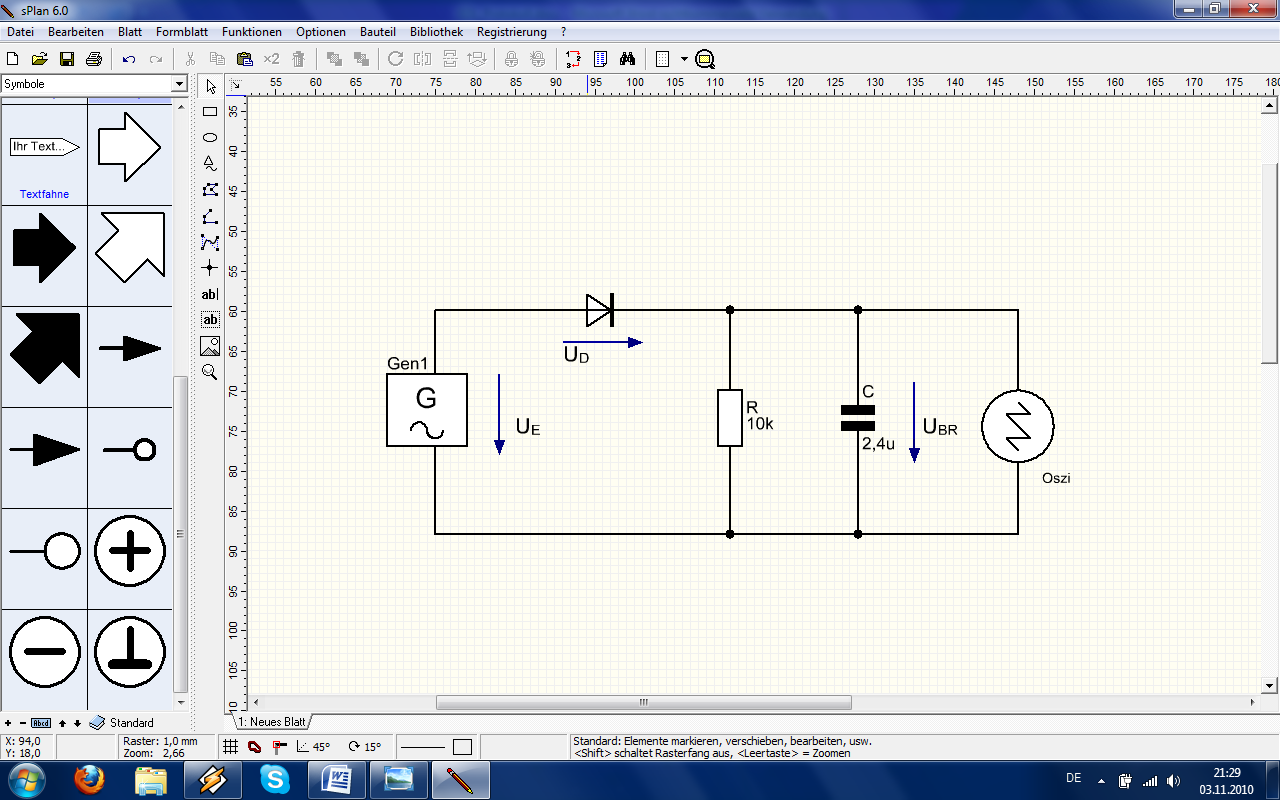 Aufgabe 2: Vollweggleichrichter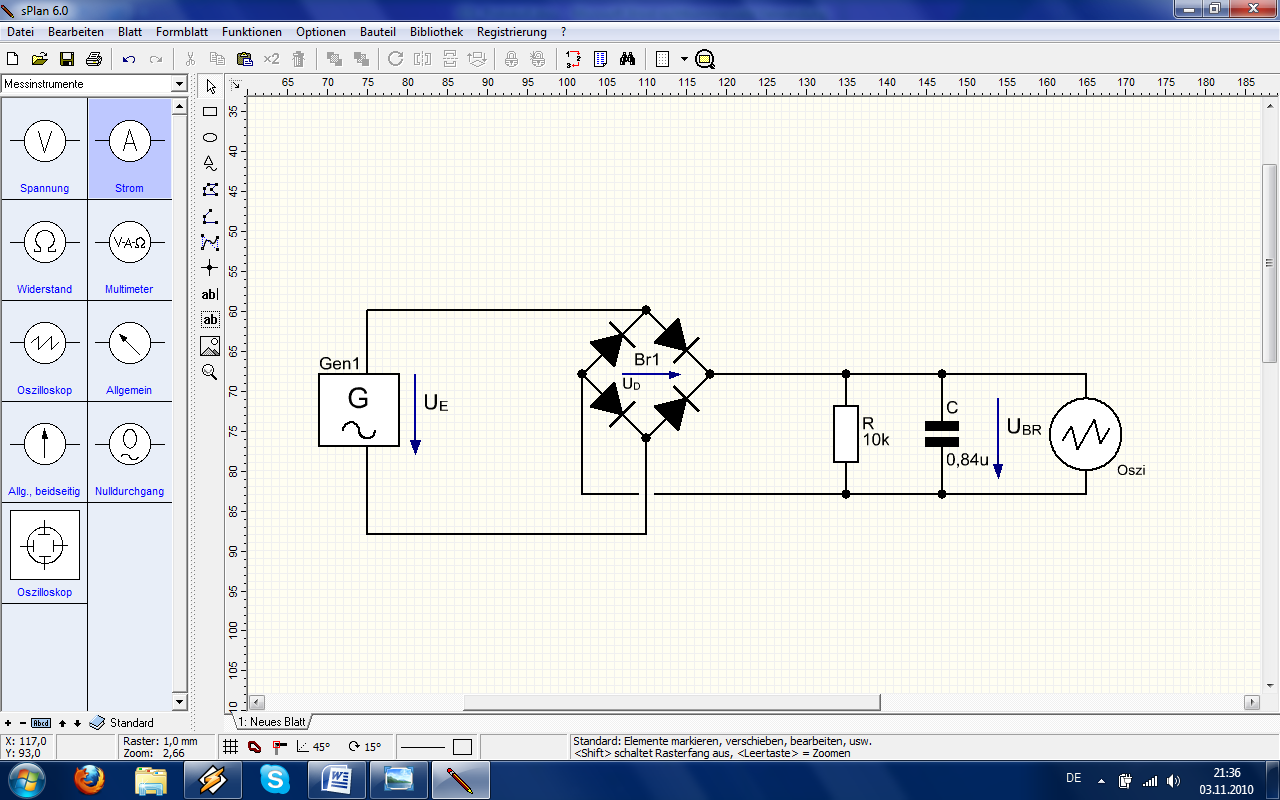 3. MessungAufgabe 1: EinweggleichrichterOszilloskop Einstellung:			Oszilloskop Einstellung:2 V / Div						25 mV / Div5 ms / Div						2 ms / Div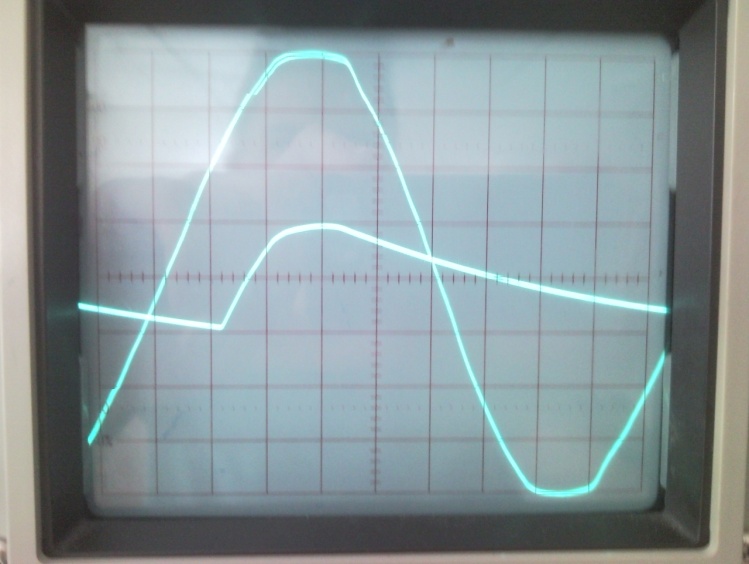 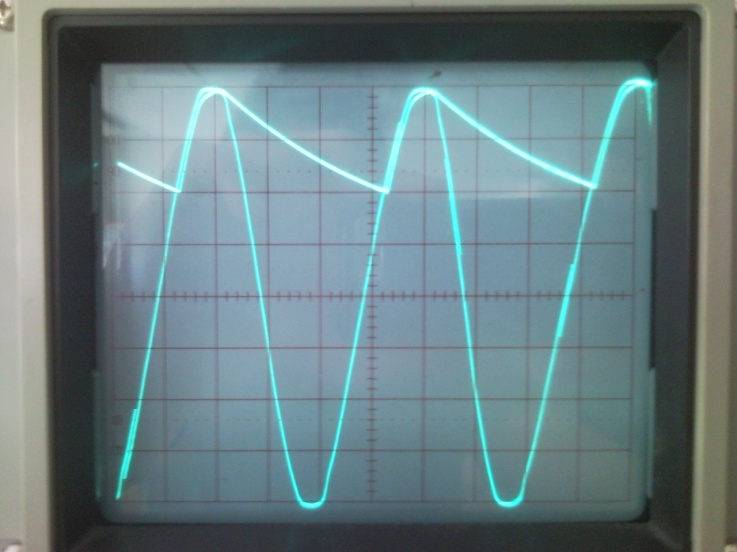 Aufgabe 2: VollweggleichrichterOszilloskop Einstellung:			Oszilloskop Einstellung:2 V / Div						1 V / Div5 ms / Div						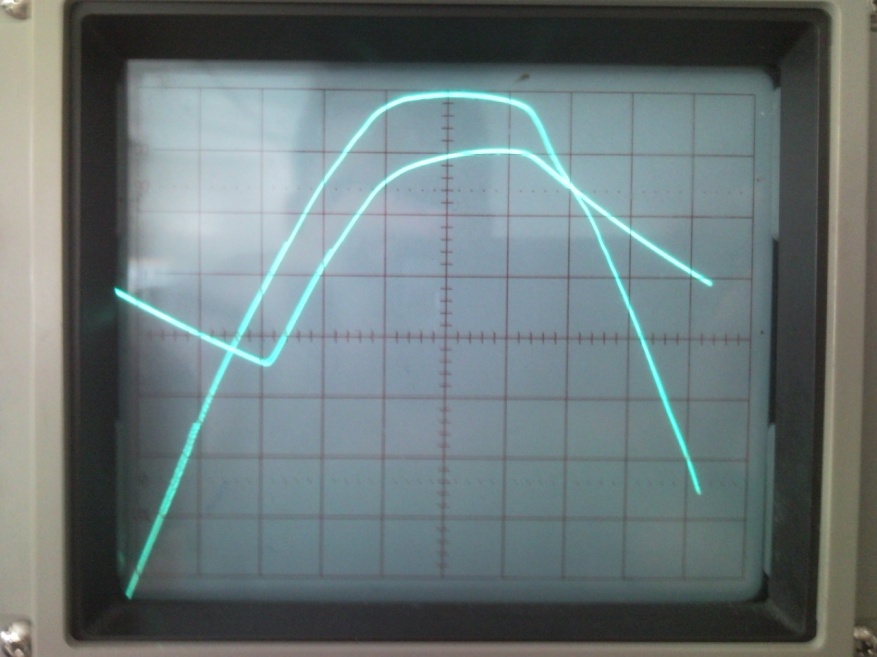 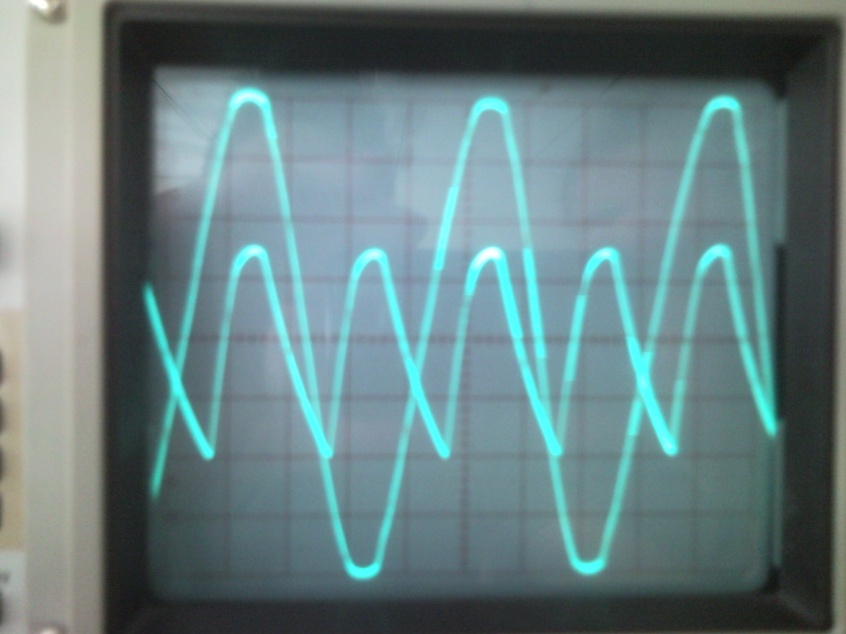 4. AuswertungAufgabe 1: EinweggleichrichterAufgabe 2: VollweggleichrichterVerwendete Geräte:Anmerkungen:Hier sind besondere Ereignisse zu notieren, die während der Übung vorgefallen sind.Wenn eine Übung nicht fertig gestellt werden kann, ist hier der Platz um Gründe anzugeben.GerechnetGemessenUBRt*UDGerechnetGemessenUBRt*UDBez.GeräteartSymbolMessbereich bzw. Technische DatenInv. Nr.C-DekadeTrafoMultimeterMultimeterSchiebewiderstandTrennverstärkerOszilloskop